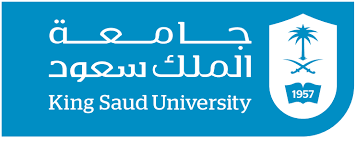 استمارة بيانات عن تسجيل طالب لرسالة الماجستير
اسم الطالبة: الجنسية:الكلية:      -   القسم:   	نوع التفرغ: عدد الساعات المعتمدة المطلوبة للحصول على الدرجة: عدد الساعات التي اجتازتها الطالبة بنجاح: عنوان الرسالة: 
اسم المشرف الرئيسي: المرتبة العلمية: عدد الرسائل التي يشرف عليها: اسم المشرف المساعد: المرتبة العلمية: تاريخ موافقة القسم على الرسالة والمشرف:  الجلسة                في   /       /اسم رئيس القسم:                                                         التوقيع:تاريخ موافقة مجلس الكلية على الرسالة والمشرف:  الجلسة            في   /   /اسم عميد الكلية:                                                     التوقيع: الإطار العام لخطة البحثمعلومات عن الطالبةعنوان الرسالة1. Introduction: 2. Previous studies:3. Research Aims:4. Research Protocol:5. Thesis Outline:Title.Abstract.Introduction.Materials and Methods.Results.Discussion.References.Suggestions for Future Studies.مستلزمات المشروع:ضع علامة (√) أو (×) حسب الحال: أ- مستلزمات أساسية:  () متوفرة        (  ) متوفرة جزئيا       (   ) غير متوفرةب- مستلزمات إضافية:  (  ) مراجع غير متوفرة بالجامعة               (  ) خدمات غير متوفرة بالجامعة   (  ) دعوة استاذ زائر         (   ) زيارة الطالب لمؤسسات علمية خاصة  (   ) رحلات ميدانية (حلقية)                     (  ) إحتياجات أخرى6.الميزانية التقديرية:كتابة: ………………رقماً:  SR …………. الجدول الزمني لتنفيذ الخطة:ملاحظات عامة:تملأ بنود هذا الإطار بالمعلومات حسب ملاءمتها لمشروع البحث.أينما وردت علامة (*) يرجى إعطاء التفاصيل في ورقة منفصلة (مع الإشارة إلى الصفحة والبند والفقرة)يلتزم المشرف/ المشرفين بـ :تزويد المركز بخمس مستلات من أي بحث يتم نشره من الرسالة.رفع تقرير سنوي عن سير المشروع. تزويد المركز بنسخة من الرسالة لوضعها في مكتبة المركز.يشار إلى دعم المركز في الرسالة أو أي بحث يتم نشره مع ذكر رقم ورمز التصنيف في كل حالة
9. References: تفاصيل الأجهزة والمواد التي لا تتوفر لدى الجامعة ويحتاج طالب الدراسة إلى تأمينها:خاص بإدارة المركز للمتابعة:اسم الطالبة: الرقم الجامعي: القسم: تاريخ التحاقها بالبرنامج الماجستير:  - هـ الفصل الدراسي: عدد الساعات المقررة التي اجتازتها الطالبة:    المعدل التراكمي: باللغة العربية:باللغة الانجليزية:م        السنة   البنـودالأولىالأولىالثانيةالثانيةالملاحظاتم        السنة   البنـودهـريالهـريالالملاحظات1أجهزة ومعدات2مواد كيميائية3نثريات واحتياجات أخرى4أجور عمال ووسائل نقل5مراجع وخدمات غير متوفرة بالجامعة6تكاليف سفريات وزيارةالمجموعالمجموعالسنةالمدة المقتطعةالعملالأولىالأولىالأولىالأولىطالبة الدراسات العلياالمشرفون على الرسالة /المشرفالمشرفون على الرسالة /المشرفالمشرفون على الرسالة /المشرفالاسـمالتوقيعمندوب القسم في المركزمندوب القسم في المركزرئيس القسم المختصالاسم التوقيع التاريخ